Publicado en Zaragoza el 19/07/2017 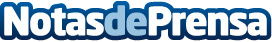 La Holi Run, la carrera de colores más grande de Europa, coloreará a miles de runners en ZaragozaHubo 7.000  participantes en la última edición avalan la acogida de la prueba en la ciudad del Ebro. El evento  tendrá lugar el 24 de septiembre y contará con las instalaciones de Puerto Venecia Zaragoza como punto de salida y llegada. La prueba lúdico-deportiva celebra su tercera edición y cubrirá a los participantes con toneladas de polvos de colores a base de harina de maízDatos de contacto:alvaro trigueros602485760Nota de prensa publicada en: https://www.notasdeprensa.es/la-holi-run-la-carrera-de-colores-mas-grande Categorias: Sociedad Entretenimiento Otros deportes Ocio para niños http://www.notasdeprensa.es